ΘΕΜΑ: « Διαβίβαση Προκήρυξης του Διαγωνισμού Πολύγλωσσο Kamishibai 2020-2021 προς ενημέρωση των καθηγητών γαλλικής Α/θμιας και Β/θμιας Εκ/σης Κεντρικής και Δυτικής Μακεδονίας».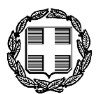 Σας διαβιβάζω συνημμένο έγγραφο προκήρυξης του Διαγωνισμού Πολύγλωσσο Kamishibai 2020-2021 για εκπαιδευτικούς και μαθητές γαλλικής  και παρακαλώ να το προωθήσετε, μαζί με το παρόν Διαβιβαστικό, στα σχολεία αρμοδιότητάς σας προς ενημέρωση των καθηγητών γαλλικής.Η Συντονίστρια Γαλλικής γλώσσας Κεντρικής και Δυτικής Μακεδονίας Δρ. Κοφίδου ΑγγελικήΕΛΛΗΝΙΚΗ ΔΗΜΟΚΡΑΤΙΑΥΠΟΥΡΓΕΙΟ ΠΑΙΔΕΙΑΣ ΚΑΙ ΘΡΗΣΚΕΥΜΑΤΩΝ------ΠΕΡΙΦΕΡΕΙΑΚΗ ΔΙΕΥΘΥΝΣΗ Α/ΘΜΙΑΣ & Β/ΘΜΙΑΣ ΕΚΠΑΙΔΕΥΣΗΣ ΚΕΝΤΡΙΚΗΣ ΜΑΚΕΔΟΝΙΑΣ2ο ΠΕΡΙΦΕΡΕΙΑΚΟ ΚΕΝΤΡΟ ΕΚΠΑΙΔΕΥΤΙΚΟΥ ΣΧΕΔΙΑΣΜΟΥ (ΠΕ.Κ.Ε.Σ.)------ΕΛΛΗΝΙΚΗ ΔΗΜΟΚΡΑΤΙΑΥΠΟΥΡΓΕΙΟ ΠΑΙΔΕΙΑΣ ΚΑΙ ΘΡΗΣΚΕΥΜΑΤΩΝ------ΠΕΡΙΦΕΡΕΙΑΚΗ ΔΙΕΥΘΥΝΣΗ Α/ΘΜΙΑΣ & Β/ΘΜΙΑΣ ΕΚΠΑΙΔΕΥΣΗΣ ΚΕΝΤΡΙΚΗΣ ΜΑΚΕΔΟΝΙΑΣ2ο ΠΕΡΙΦΕΡΕΙΑΚΟ ΚΕΝΤΡΟ ΕΚΠΑΙΔΕΥΤΙΚΟΥ ΣΧΕΔΙΑΣΜΟΥ (ΠΕ.Κ.Ε.Σ.)------ΕΛΛΗΝΙΚΗ ΔΗΜΟΚΡΑΤΙΑΥΠΟΥΡΓΕΙΟ ΠΑΙΔΕΙΑΣ ΚΑΙ ΘΡΗΣΚΕΥΜΑΤΩΝ------ΠΕΡΙΦΕΡΕΙΑΚΗ ΔΙΕΥΘΥΝΣΗ Α/ΘΜΙΑΣ & Β/ΘΜΙΑΣ ΕΚΠΑΙΔΕΥΣΗΣ ΚΕΝΤΡΙΚΗΣ ΜΑΚΕΔΟΝΙΑΣ2ο ΠΕΡΙΦΕΡΕΙΑΚΟ ΚΕΝΤΡΟ ΕΚΠΑΙΔΕΥΤΙΚΟΥ ΣΧΕΔΙΑΣΜΟΥ (ΠΕ.Κ.Ε.Σ.)------ΕΛΛΗΝΙΚΗ ΔΗΜΟΚΡΑΤΙΑΥΠΟΥΡΓΕΙΟ ΠΑΙΔΕΙΑΣ ΚΑΙ ΘΡΗΣΚΕΥΜΑΤΩΝ------ΠΕΡΙΦΕΡΕΙΑΚΗ ΔΙΕΥΘΥΝΣΗ Α/ΘΜΙΑΣ & Β/ΘΜΙΑΣ ΕΚΠΑΙΔΕΥΣΗΣ ΚΕΝΤΡΙΚΗΣ ΜΑΚΕΔΟΝΙΑΣ2ο ΠΕΡΙΦΕΡΕΙΑΚΟ ΚΕΝΤΡΟ ΕΚΠΑΙΔΕΥΤΙΚΟΥ ΣΧΕΔΙΑΣΜΟΥ (ΠΕ.Κ.Ε.Σ.)------ΕΛΛΗΝΙΚΗ ΔΗΜΟΚΡΑΤΙΑΥΠΟΥΡΓΕΙΟ ΠΑΙΔΕΙΑΣ ΚΑΙ ΘΡΗΣΚΕΥΜΑΤΩΝ------ΠΕΡΙΦΕΡΕΙΑΚΗ ΔΙΕΥΘΥΝΣΗ Α/ΘΜΙΑΣ & Β/ΘΜΙΑΣ ΕΚΠΑΙΔΕΥΣΗΣ ΚΕΝΤΡΙΚΗΣ ΜΑΚΕΔΟΝΙΑΣ2ο ΠΕΡΙΦΕΡΕΙΑΚΟ ΚΕΝΤΡΟ ΕΚΠΑΙΔΕΥΤΙΚΟΥ ΣΧΕΔΙΑΣΜΟΥ (ΠΕ.Κ.Ε.Σ.)------ΕΛΛΗΝΙΚΗ ΔΗΜΟΚΡΑΤΙΑΥΠΟΥΡΓΕΙΟ ΠΑΙΔΕΙΑΣ ΚΑΙ ΘΡΗΣΚΕΥΜΑΤΩΝ------ΠΕΡΙΦΕΡΕΙΑΚΗ ΔΙΕΥΘΥΝΣΗ Α/ΘΜΙΑΣ & Β/ΘΜΙΑΣ ΕΚΠΑΙΔΕΥΣΗΣ ΚΕΝΤΡΙΚΗΣ ΜΑΚΕΔΟΝΙΑΣ2ο ΠΕΡΙΦΕΡΕΙΑΚΟ ΚΕΝΤΡΟ ΕΚΠΑΙΔΕΥΤΙΚΟΥ ΣΧΕΔΙΑΣΜΟΥ (ΠΕ.Κ.Ε.Σ.)------Σταυρούπολη 21 /10/2020ΕΛΛΗΝΙΚΗ ΔΗΜΟΚΡΑΤΙΑΥΠΟΥΡΓΕΙΟ ΠΑΙΔΕΙΑΣ ΚΑΙ ΘΡΗΣΚΕΥΜΑΤΩΝ------ΠΕΡΙΦΕΡΕΙΑΚΗ ΔΙΕΥΘΥΝΣΗ Α/ΘΜΙΑΣ & Β/ΘΜΙΑΣ ΕΚΠΑΙΔΕΥΣΗΣ ΚΕΝΤΡΙΚΗΣ ΜΑΚΕΔΟΝΙΑΣ2ο ΠΕΡΙΦΕΡΕΙΑΚΟ ΚΕΝΤΡΟ ΕΚΠΑΙΔΕΥΤΙΚΟΥ ΣΧΕΔΙΑΣΜΟΥ (ΠΕ.Κ.Ε.Σ.)------ΕΛΛΗΝΙΚΗ ΔΗΜΟΚΡΑΤΙΑΥΠΟΥΡΓΕΙΟ ΠΑΙΔΕΙΑΣ ΚΑΙ ΘΡΗΣΚΕΥΜΑΤΩΝ------ΠΕΡΙΦΕΡΕΙΑΚΗ ΔΙΕΥΘΥΝΣΗ Α/ΘΜΙΑΣ & Β/ΘΜΙΑΣ ΕΚΠΑΙΔΕΥΣΗΣ ΚΕΝΤΡΙΚΗΣ ΜΑΚΕΔΟΝΙΑΣ2ο ΠΕΡΙΦΕΡΕΙΑΚΟ ΚΕΝΤΡΟ ΕΚΠΑΙΔΕΥΤΙΚΟΥ ΣΧΕΔΙΑΣΜΟΥ (ΠΕ.Κ.Ε.Σ.)------ΕΛΛΗΝΙΚΗ ΔΗΜΟΚΡΑΤΙΑΥΠΟΥΡΓΕΙΟ ΠΑΙΔΕΙΑΣ ΚΑΙ ΘΡΗΣΚΕΥΜΑΤΩΝ------ΠΕΡΙΦΕΡΕΙΑΚΗ ΔΙΕΥΘΥΝΣΗ Α/ΘΜΙΑΣ & Β/ΘΜΙΑΣ ΕΚΠΑΙΔΕΥΣΗΣ ΚΕΝΤΡΙΚΗΣ ΜΑΚΕΔΟΝΙΑΣ2ο ΠΕΡΙΦΕΡΕΙΑΚΟ ΚΕΝΤΡΟ ΕΚΠΑΙΔΕΥΤΙΚΟΥ ΣΧΕΔΙΑΣΜΟΥ (ΠΕ.Κ.Ε.Σ.)------Αρ. Πρωτ.: 1396ΕΛΛΗΝΙΚΗ ΔΗΜΟΚΡΑΤΙΑΥΠΟΥΡΓΕΙΟ ΠΑΙΔΕΙΑΣ ΚΑΙ ΘΡΗΣΚΕΥΜΑΤΩΝ------ΠΕΡΙΦΕΡΕΙΑΚΗ ΔΙΕΥΘΥΝΣΗ Α/ΘΜΙΑΣ & Β/ΘΜΙΑΣ ΕΚΠΑΙΔΕΥΣΗΣ ΚΕΝΤΡΙΚΗΣ ΜΑΚΕΔΟΝΙΑΣ2ο ΠΕΡΙΦΕΡΕΙΑΚΟ ΚΕΝΤΡΟ ΕΚΠΑΙΔΕΥΤΙΚΟΥ ΣΧΕΔΙΑΣΜΟΥ (ΠΕ.Κ.Ε.Σ.)------ΕΛΛΗΝΙΚΗ ΔΗΜΟΚΡΑΤΙΑΥΠΟΥΡΓΕΙΟ ΠΑΙΔΕΙΑΣ ΚΑΙ ΘΡΗΣΚΕΥΜΑΤΩΝ------ΠΕΡΙΦΕΡΕΙΑΚΗ ΔΙΕΥΘΥΝΣΗ Α/ΘΜΙΑΣ & Β/ΘΜΙΑΣ ΕΚΠΑΙΔΕΥΣΗΣ ΚΕΝΤΡΙΚΗΣ ΜΑΚΕΔΟΝΙΑΣ2ο ΠΕΡΙΦΕΡΕΙΑΚΟ ΚΕΝΤΡΟ ΕΚΠΑΙΔΕΥΤΙΚΟΥ ΣΧΕΔΙΑΣΜΟΥ (ΠΕ.Κ.Ε.Σ.)------ΕΛΛΗΝΙΚΗ ΔΗΜΟΚΡΑΤΙΑΥΠΟΥΡΓΕΙΟ ΠΑΙΔΕΙΑΣ ΚΑΙ ΘΡΗΣΚΕΥΜΑΤΩΝ------ΠΕΡΙΦΕΡΕΙΑΚΗ ΔΙΕΥΘΥΝΣΗ Α/ΘΜΙΑΣ & Β/ΘΜΙΑΣ ΕΚΠΑΙΔΕΥΣΗΣ ΚΕΝΤΡΙΚΗΣ ΜΑΚΕΔΟΝΙΑΣ2ο ΠΕΡΙΦΕΡΕΙΑΚΟ ΚΕΝΤΡΟ ΕΚΠΑΙΔΕΥΤΙΚΟΥ ΣΧΕΔΙΑΣΜΟΥ (ΠΕ.Κ.Ε.Σ.)------ΕΛΛΗΝΙΚΗ ΔΗΜΟΚΡΑΤΙΑΥΠΟΥΡΓΕΙΟ ΠΑΙΔΕΙΑΣ ΚΑΙ ΘΡΗΣΚΕΥΜΑΤΩΝ------ΠΕΡΙΦΕΡΕΙΑΚΗ ΔΙΕΥΘΥΝΣΗ Α/ΘΜΙΑΣ & Β/ΘΜΙΑΣ ΕΚΠΑΙΔΕΥΣΗΣ ΚΕΝΤΡΙΚΗΣ ΜΑΚΕΔΟΝΙΑΣ2ο ΠΕΡΙΦΕΡΕΙΑΚΟ ΚΕΝΤΡΟ ΕΚΠΑΙΔΕΥΤΙΚΟΥ ΣΧΕΔΙΑΣΜΟΥ (ΠΕ.Κ.Ε.Σ.)------ΕΛΛΗΝΙΚΗ ΔΗΜΟΚΡΑΤΙΑΥΠΟΥΡΓΕΙΟ ΠΑΙΔΕΙΑΣ ΚΑΙ ΘΡΗΣΚΕΥΜΑΤΩΝ------ΠΕΡΙΦΕΡΕΙΑΚΗ ΔΙΕΥΘΥΝΣΗ Α/ΘΜΙΑΣ & Β/ΘΜΙΑΣ ΕΚΠΑΙΔΕΥΣΗΣ ΚΕΝΤΡΙΚΗΣ ΜΑΚΕΔΟΝΙΑΣ2ο ΠΕΡΙΦΕΡΕΙΑΚΟ ΚΕΝΤΡΟ ΕΚΠΑΙΔΕΥΤΙΚΟΥ ΣΧΕΔΙΑΣΜΟΥ (ΠΕ.Κ.Ε.Σ.)------ΕΛΛΗΝΙΚΗ ΔΗΜΟΚΡΑΤΙΑΥΠΟΥΡΓΕΙΟ ΠΑΙΔΕΙΑΣ ΚΑΙ ΘΡΗΣΚΕΥΜΑΤΩΝ------ΠΕΡΙΦΕΡΕΙΑΚΗ ΔΙΕΥΘΥΝΣΗ Α/ΘΜΙΑΣ & Β/ΘΜΙΑΣ ΕΚΠΑΙΔΕΥΣΗΣ ΚΕΝΤΡΙΚΗΣ ΜΑΚΕΔΟΝΙΑΣ2ο ΠΕΡΙΦΕΡΕΙΑΚΟ ΚΕΝΤΡΟ ΕΚΠΑΙΔΕΥΤΙΚΟΥ ΣΧΕΔΙΑΣΜΟΥ (ΠΕ.Κ.Ε.Σ.)------ΠΡΟΣ:  τις  Διευθύνσεις Α/ θμιας  Εκ/σης Ανατολικής  ΘεσσαλονίκηςA/θμιας Εκ/σης   Δυτικής Θεσσαλονίκης Α/θμιας Εκ/σης ΣερρώνΑ/θμιας Εκ/σης Ημαθίας Α/θμιας Εκ/σης ΠέλλαςΑ/θμιας Εκ/σης Πιερίας Α/θμιας Εκ/σης ΚιλκίςΑ/θμιας Εκ/σης ΧαλκιδικήςΑ/θμιας   Εκ/σης ΦλώριναςΑ/θμιας Εκ/σης ΚοζάνηςΑ/θμιας Εκ/σης ΚαστοριάςΑ/θμιας Εκ/σης Γρεβενώντις  Διευθύνσεις Β/ θμιας  Εκ/σης Ανατολικής  ΘεσσαλονίκηςΒ/θμιας Εκ/σης   Δυτικής Θεσσαλονίκης Β/θμιας Εκ/σης ΣερρώνΒ/θμιας Εκ/σης Ημαθίας Β/θμιας Εκ/σης ΠέλλαςΒ/θμιας Εκ/σης Πιερίας Β/θμιας Εκ/σης ΚιλκίςΒ/θμιας Εκ/σης ΧαλκιδικήςΒ/θμιας   Εκ/σης ΦλώριναςΒ/θμιας Εκ/σης ΚοζάνηςΒ/θμιας Εκ/σης ΚαστοριάςΒ/θμιας Εκ/σης ΓρεβενώνΤαχ. Δ/νση:Ταχ. Δ/νση:Κολοκοτρώνη 22 ΠΡΟΣ:  τις  Διευθύνσεις Α/ θμιας  Εκ/σης Ανατολικής  ΘεσσαλονίκηςA/θμιας Εκ/σης   Δυτικής Θεσσαλονίκης Α/θμιας Εκ/σης ΣερρώνΑ/θμιας Εκ/σης Ημαθίας Α/θμιας Εκ/σης ΠέλλαςΑ/θμιας Εκ/σης Πιερίας Α/θμιας Εκ/σης ΚιλκίςΑ/θμιας Εκ/σης ΧαλκιδικήςΑ/θμιας   Εκ/σης ΦλώριναςΑ/θμιας Εκ/σης ΚοζάνηςΑ/θμιας Εκ/σης ΚαστοριάςΑ/θμιας Εκ/σης Γρεβενώντις  Διευθύνσεις Β/ θμιας  Εκ/σης Ανατολικής  ΘεσσαλονίκηςΒ/θμιας Εκ/σης   Δυτικής Θεσσαλονίκης Β/θμιας Εκ/σης ΣερρώνΒ/θμιας Εκ/σης Ημαθίας Β/θμιας Εκ/σης ΠέλλαςΒ/θμιας Εκ/σης Πιερίας Β/θμιας Εκ/σης ΚιλκίςΒ/θμιας Εκ/σης ΧαλκιδικήςΒ/θμιας   Εκ/σης ΦλώριναςΒ/θμιας Εκ/σης ΚοζάνηςΒ/θμιας Εκ/σης ΚαστοριάςΒ/θμιας Εκ/σης ΓρεβενώνΠληροφορίες : Κοφίδου ΑγγελικήΠληροφορίες : Κοφίδου ΑγγελικήΠΡΟΣ:  τις  Διευθύνσεις Α/ θμιας  Εκ/σης Ανατολικής  ΘεσσαλονίκηςA/θμιας Εκ/σης   Δυτικής Θεσσαλονίκης Α/θμιας Εκ/σης ΣερρώνΑ/θμιας Εκ/σης Ημαθίας Α/θμιας Εκ/σης ΠέλλαςΑ/θμιας Εκ/σης Πιερίας Α/θμιας Εκ/σης ΚιλκίςΑ/θμιας Εκ/σης ΧαλκιδικήςΑ/θμιας   Εκ/σης ΦλώριναςΑ/θμιας Εκ/σης ΚοζάνηςΑ/θμιας Εκ/σης ΚαστοριάςΑ/θμιας Εκ/σης Γρεβενώντις  Διευθύνσεις Β/ θμιας  Εκ/σης Ανατολικής  ΘεσσαλονίκηςΒ/θμιας Εκ/σης   Δυτικής Θεσσαλονίκης Β/θμιας Εκ/σης ΣερρώνΒ/θμιας Εκ/σης Ημαθίας Β/θμιας Εκ/σης ΠέλλαςΒ/θμιας Εκ/σης Πιερίας Β/θμιας Εκ/σης ΚιλκίςΒ/θμιας Εκ/σης ΧαλκιδικήςΒ/θμιας   Εκ/σης ΦλώριναςΒ/θμιας Εκ/σης ΚοζάνηςΒ/θμιας Εκ/σης ΚαστοριάςΒ/θμιας Εκ/σης ΓρεβενώνΤηλέφωνο:Τηλέφωνο:2310643065ΠΡΟΣ:  τις  Διευθύνσεις Α/ θμιας  Εκ/σης Ανατολικής  ΘεσσαλονίκηςA/θμιας Εκ/σης   Δυτικής Θεσσαλονίκης Α/θμιας Εκ/σης ΣερρώνΑ/θμιας Εκ/σης Ημαθίας Α/θμιας Εκ/σης ΠέλλαςΑ/θμιας Εκ/σης Πιερίας Α/θμιας Εκ/σης ΚιλκίςΑ/θμιας Εκ/σης ΧαλκιδικήςΑ/θμιας   Εκ/σης ΦλώριναςΑ/θμιας Εκ/σης ΚοζάνηςΑ/θμιας Εκ/σης ΚαστοριάςΑ/θμιας Εκ/σης Γρεβενώντις  Διευθύνσεις Β/ θμιας  Εκ/σης Ανατολικής  ΘεσσαλονίκηςΒ/θμιας Εκ/σης   Δυτικής Θεσσαλονίκης Β/θμιας Εκ/σης ΣερρώνΒ/θμιας Εκ/σης Ημαθίας Β/θμιας Εκ/σης ΠέλλαςΒ/θμιας Εκ/σης Πιερίας Β/θμιας Εκ/σης ΚιλκίςΒ/θμιας Εκ/σης ΧαλκιδικήςΒ/θμιας   Εκ/σης ΦλώριναςΒ/θμιας Εκ/σης ΚοζάνηςΒ/θμιας Εκ/σης ΚαστοριάςΒ/θμιας Εκ/σης ΓρεβενώνFax:Fax:2310643056ΠΡΟΣ:  τις  Διευθύνσεις Α/ θμιας  Εκ/σης Ανατολικής  ΘεσσαλονίκηςA/θμιας Εκ/σης   Δυτικής Θεσσαλονίκης Α/θμιας Εκ/σης ΣερρώνΑ/θμιας Εκ/σης Ημαθίας Α/θμιας Εκ/σης ΠέλλαςΑ/θμιας Εκ/σης Πιερίας Α/θμιας Εκ/σης ΚιλκίςΑ/θμιας Εκ/σης ΧαλκιδικήςΑ/θμιας   Εκ/σης ΦλώριναςΑ/θμιας Εκ/σης ΚοζάνηςΑ/θμιας Εκ/σης ΚαστοριάςΑ/θμιας Εκ/σης Γρεβενώντις  Διευθύνσεις Β/ θμιας  Εκ/σης Ανατολικής  ΘεσσαλονίκηςΒ/θμιας Εκ/σης   Δυτικής Θεσσαλονίκης Β/θμιας Εκ/σης ΣερρώνΒ/θμιας Εκ/σης Ημαθίας Β/θμιας Εκ/σης ΠέλλαςΒ/θμιας Εκ/σης Πιερίας Β/θμιας Εκ/σης ΚιλκίςΒ/θμιας Εκ/σης ΧαλκιδικήςΒ/θμιας   Εκ/σης ΦλώριναςΒ/θμιας Εκ/σης ΚοζάνηςΒ/θμιας Εκ/σης ΚαστοριάςΒ/θμιας Εκ/σης ΓρεβενώνΗλ. διεύθυνση:Ηλ. διεύθυνση:2pekes@kmaked.pde.sch.grΠΡΟΣ:  τις  Διευθύνσεις Α/ θμιας  Εκ/σης Ανατολικής  ΘεσσαλονίκηςA/θμιας Εκ/σης   Δυτικής Θεσσαλονίκης Α/θμιας Εκ/σης ΣερρώνΑ/θμιας Εκ/σης Ημαθίας Α/θμιας Εκ/σης ΠέλλαςΑ/θμιας Εκ/σης Πιερίας Α/θμιας Εκ/σης ΚιλκίςΑ/θμιας Εκ/σης ΧαλκιδικήςΑ/θμιας   Εκ/σης ΦλώριναςΑ/θμιας Εκ/σης ΚοζάνηςΑ/θμιας Εκ/σης ΚαστοριάςΑ/θμιας Εκ/σης Γρεβενώντις  Διευθύνσεις Β/ θμιας  Εκ/σης Ανατολικής  ΘεσσαλονίκηςΒ/θμιας Εκ/σης   Δυτικής Θεσσαλονίκης Β/θμιας Εκ/σης ΣερρώνΒ/θμιας Εκ/σης Ημαθίας Β/θμιας Εκ/σης ΠέλλαςΒ/θμιας Εκ/σης Πιερίας Β/θμιας Εκ/σης ΚιλκίςΒ/θμιας Εκ/σης ΧαλκιδικήςΒ/θμιας   Εκ/σης ΦλώριναςΒ/θμιας Εκ/σης ΚοζάνηςΒ/θμιας Εκ/σης ΚαστοριάςΒ/θμιας Εκ/σης ΓρεβενώνΙστοσελίδα:Ιστοσελίδα:www.kmaked.gr/2pekesΠΡΟΣ:  τις  Διευθύνσεις Α/ θμιας  Εκ/σης Ανατολικής  ΘεσσαλονίκηςA/θμιας Εκ/σης   Δυτικής Θεσσαλονίκης Α/θμιας Εκ/σης ΣερρώνΑ/θμιας Εκ/σης Ημαθίας Α/θμιας Εκ/σης ΠέλλαςΑ/θμιας Εκ/σης Πιερίας Α/θμιας Εκ/σης ΚιλκίςΑ/θμιας Εκ/σης ΧαλκιδικήςΑ/θμιας   Εκ/σης ΦλώριναςΑ/θμιας Εκ/σης ΚοζάνηςΑ/θμιας Εκ/σης ΚαστοριάςΑ/θμιας Εκ/σης Γρεβενώντις  Διευθύνσεις Β/ θμιας  Εκ/σης Ανατολικής  ΘεσσαλονίκηςΒ/θμιας Εκ/σης   Δυτικής Θεσσαλονίκης Β/θμιας Εκ/σης ΣερρώνΒ/θμιας Εκ/σης Ημαθίας Β/θμιας Εκ/σης ΠέλλαςΒ/θμιας Εκ/σης Πιερίας Β/θμιας Εκ/σης ΚιλκίςΒ/θμιας Εκ/σης ΧαλκιδικήςΒ/θμιας   Εκ/σης ΦλώριναςΒ/θμιας Εκ/σης ΚοζάνηςΒ/θμιας Εκ/σης ΚαστοριάςΒ/θμιας Εκ/σης Γρεβενών